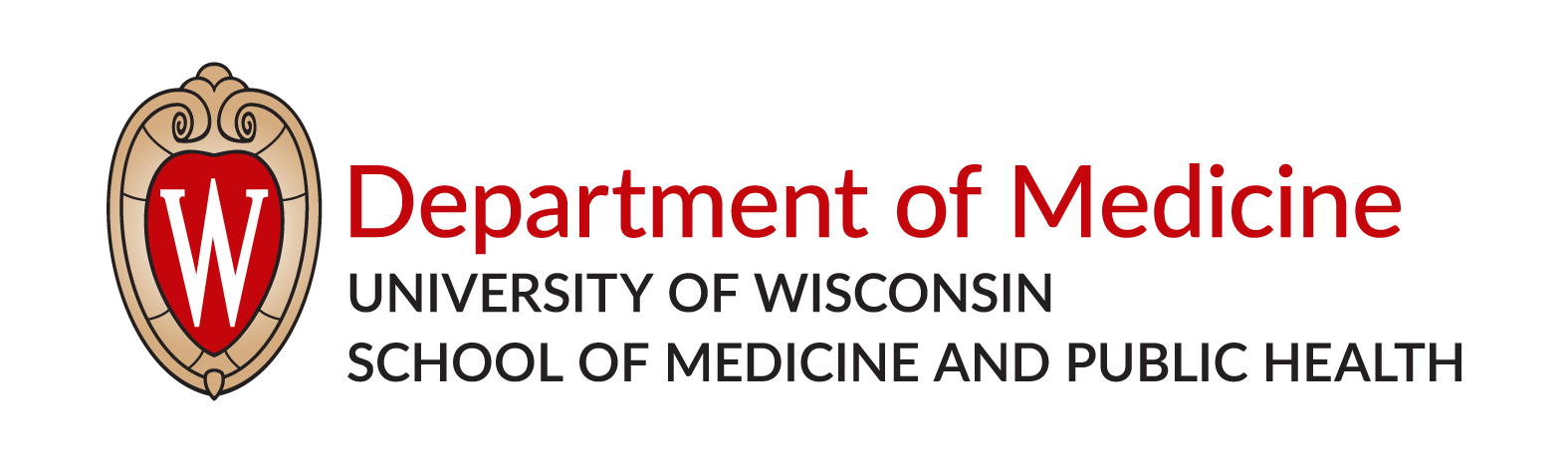 Department of Medicine Faculty Web Biography TemplateThe following template is for faculty and staff biographies listed on the Department of Medicine web site personnel search. Please email completed templates to marketing@medicine.wisc.edu.Note: information at the top of directory listings (photo, name, title, contact information) is database-driven and automatically updated based on Human Resources records. To keep the narrative description in the lower portion of the biography up-to-date, please do not include your current title in the narrative portion (e.g., “Assistant Professor.”) Your title will be automatically updated in databases on the effective date of promotion. The narrative biography is not automatically updated. EducationMedical School: institution and degree (MD or DO)Residency: institution and type of residency (e.g., Internal Medicine)Fellowship (if applicable): institution and specialty/name of fellowship programGraduate degree(s): list institution, major or program, and degreeProfessional ActivitiesUp to two paragraphs describing scholarly/academic achievements in areas such as medical education, service to advise formulation of state or national health care policy, membership or leadership in professional societies, academic publishing (service as journal reviewer or editor), highlights of major awards and honors, contributions to public health or community health initiatives, etc. This section is intended for any professional areas of focus that do not directly involve clinical service or research.Clinical SpecialtiesBrief paragraph describing clinical interests. Research InterestsUp to two paragraphs describing research program in broad terms (e.g., written at the level of a significance statement). Spell out any acronyms at first use and avoid or define terms that would not be familiar to researchers outside of the field. OPTIONAL: Link to faculty member’s NCBI My Bibliography (for tenure-track faculty, or CHS/CT faculty who routinely publish in peer-reviewed, PubMed-indexed journals).Note: My Bibliography is a tool that allows you to save citations from PubMed, or citations entered manually, to a single list that can be shared via download or a publicly accessible link. When creating a NIH Biosketch, you can easily add the public link to this bibliography. The My Bibliography tool also allows you to monitor your NIH Public Access policy compliance. For a help on how to create a bibliography in MyNCBI, visit: https://researchguides.uic.edu/nihbiosketch